Predmet: MatematikaUčivo: Čítanie a písanie číslic o obore od 0 - 20Úloha:Spočítaj koľko škriatkov je na obrázku, vyfarbi. Píš číslo 7.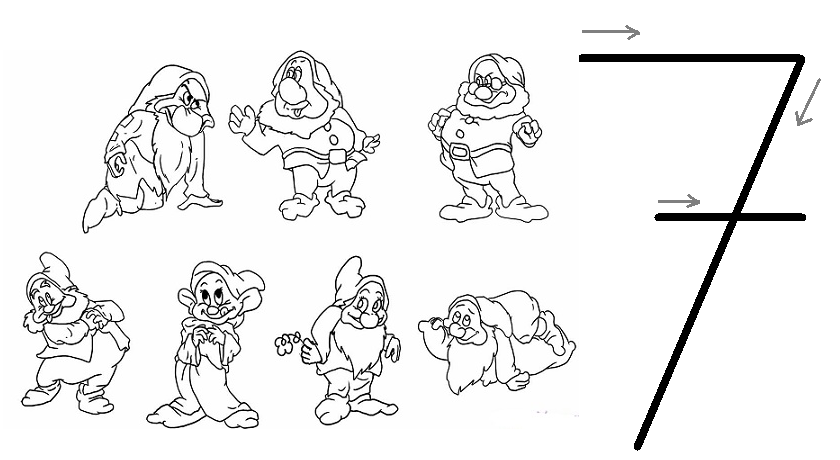 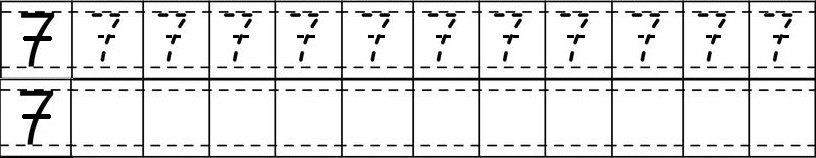 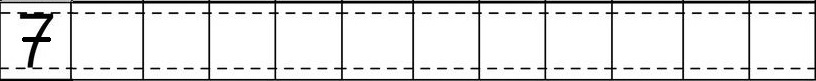 Spočítaj bodky a zapíš číslom                                             Porovnaj čísla v jabĺčku 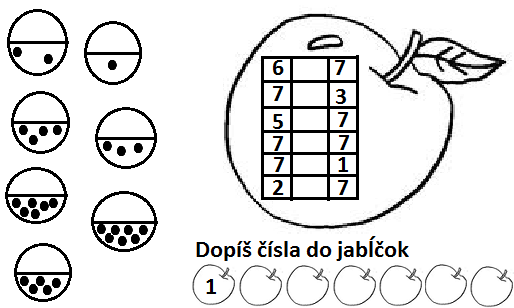 Prepíš čísla 11__________________________________________12__________________________________________13__________________________________________14__________________________________________15__________________________________________16__________________________________________17__________________________________________18__________________________________________19__________________________________________20__________________________________________